Na temelju članka 9. stavak 2. Zakona o plaćama u lokalnoj i područnoj (regionalnoj) samoupravi („Narodne novine“, broj 28/10) i članka 45. Statuta Općine Punat (»Službene novine Primorsko-goranske županije«, broj 8/18) općinski načelnik Općine Punat donosiODLUKU
o osnovici za obračun plaće službenika i namještenika u Jedinstvenom upravnom odjelu Općine PunatČlanak 1.	Ovom Odlukom utvrđuje se osnovica za obračun plaće službenika i namještenika u Jedinstvenom upravnom odjelu Općine Punat u visini od 5.421,54 kune bruto i primjenjuje se od 1. travnja 2018. godine, počevši s plaćom za mjesec travanj 2018. godine, a koja se isplaćuje u svibnju 2018. godine.Članak 2.	Danom primjene ove Odluke prestaje se primjenjivati Odluka o osnovici za obračun plaće službenika i namještenika u Jedinstvenom upravnom odjelu Općine Punat („Službene novine Primorsko-goranske županije“, broj 34/10).Članak 3.Ova Odluka objaviti će se u »Službenim novinama Primorsko-goranske županije«.                                                                                                       OPĆINSKI NAČELNIK
                                                                                                                Marinko Žic 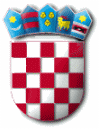 R E P U B L I K A   H R V A T S K APRIMORSKO – GORANSKA ŽUPANIJAOPĆINA PUNATOPĆINSKI NAČELNIKKLASA: 080-02/18-01/2URBROJ: 2142-02-03/1-18-17Punat, 18. travnja 2018. godine